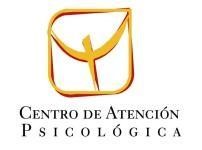 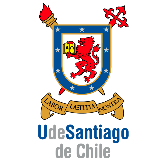                             FORMULARIO DE INSCRIPCIÓN CAP USACH 2022      Estimada/o consultante, junto con un cordial saludo, te contamos que nuestro Centro de Atención Psicológica CAP USACH ofrece el servicio de atención psicológica a través de los estudiantes de la carrera de psicología de nuestra universidad.En este proceso de contingencia hemos puesto a disposición de nuestros pacientes y nuevos consultantes la posibilidad de acceder a una atención en modalidad presencial y/o online con arancel diferenciado, por lo tanto, si te encuentras interesada/o debes completar todos datos en el presente formulario.Datos del consultante: Datos del adulto responsable Madre (Si el consultante es menor de edad)Datos del adulto responsable Padre (Si el consultante es menor de edad)Otro adulto responsable (Si el consultante es menor de edad y si es el caso)Evaluación Socioeconómica: Registra la suma de todos los ingresos monetarios del grupo familiar y la cantidad de integrantes (Esta información no puede quedar incompleta).Consentimiento informado: Debe leer el documento que fue adjuntado según la edad del paciente consultante, una vez leída las condiciones de atención, debe declarar su aceptación indicando su nombre, Rut junto con “he leído y acepto las condiciones descritas en el consentimiento informado”.Una vez completada la información, debe enviar el formulario más su registro social de hogares actualizado adjunto al correo capusach@usach.cl.Nombre y ApellidosRun o VisaNacionalidadFecha de nacimientoTeléfono Teléfono emergencia nombre y parentescoMailEdadNivel de estudiosOcupaciónDirección /comuna RegiónPueblos originarios/ ¿cuál?Previsión ¿Cómo se enteró de CAP?¿Se ha atendido en CAP antes?Nombre y ApellidosRun o VisaTeléfono Mail¿Cómo se enteró de CAP?EdadNivel de estudiosOcupaciónDirección / comuna RegiónNombre y ApellidosParentescoRun o VisaTeléfono MailDirección / comunaNombre y ApellidosRun o VisaTeléfono Mail¿Cómo se enteró de CAP?EdadNivel de estudiosOcupaciónDirección / comuna RegiónCantidad de integrantes grupo familiarSuma de ingresos grupo familiar